     桃園市私立      愛愛幼兒園作息時間表110 學年度第 一 學期                    教師：  王逸婷  班級： 楊桃中 班(以上作息時間，將由老師視幼兒情形彈性運用)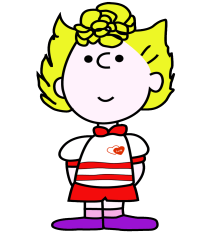 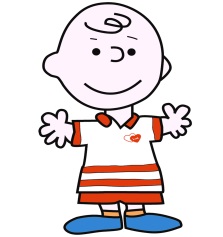 楊桃中班的(03)3280550；3282355  分機25    桃園市龜山區     愛愛幼兒園作息時間表 110學年度第一學期                      教師： 王逸婷  班級: 楊桃中 班(以上作息時間，將由老師視幼兒情形彈性運用)楊桃中班的(03)3280550；3282355  分機25     五四三二二一星期／時間入園、整理、閱讀、喝水入園、整理、閱讀、喝水入園、整理、閱讀、喝水入園、整理、閱讀、喝水入園、整理、閱讀、喝水入園、整理、閱讀、喝水8:00 -8：30晨光律動、大肌肉運動、靜心靜走晨光律動、大肌肉運動、靜心靜走晨光律動、大肌肉運動、靜心靜走晨光律動、大肌肉運動、靜心靜走晨光律動、大肌肉運動、靜心靜走晨光律動、大肌肉運動、靜心靜走8:30- 9:10美食點心時間美食點心時間美食點心時間美食點心時間美食點心時間美食點心時間9:10- 9:30衛生教育（洗手、喝水）衛生教育（洗手、喝水）衛生教育（洗手、喝水）衛生教育（洗手、喝水）衛生教育（洗手、喝水）衛生教育（洗手、喝水）9:40-10:00主題美感創作主題團討活動出汗體適活動出汗體適活動泡泡豬劇場戶外活動假日分享主題團討活動10:00-11:30衛生教育洗手、洗手衛生教育洗手、洗手衛生教育洗手、洗手衛生教育洗手、洗手衛生教育洗手、洗手衛生教育洗手、洗手11:30-11:40午餐時間、衛生教育:潔牙午餐時間、衛生教育:潔牙午餐時間、衛生教育:潔牙午餐時間、衛生教育:潔牙午餐時間、衛生教育:潔牙午餐時間、衛生教育:潔牙11:40-12:30故事時間故事時間故事時間故事時間故事時間故事時間12:30-13:00能量充電午休時間能量充電午休時間能量充電午休時間能量充電午休時間能量充電午休時間能量充電午休時間13:00-14:20整理棉被、喝水、洗手整理棉被、喝水、洗手整理棉被、喝水、洗手整理棉被、喝水、洗手整理棉被、喝水、洗手整理棉被、喝水、洗手14:20-14:30學習區操作大愛品德課程主題延伸活動主題延伸活動玩具分享學習區操作14:30-15:20美 食 點 心美 食 點 心美 食 點 心美 食 點 心美 食 點 心美 食 點 心15:20-16:00愛的叮嚀與複習愛的叮嚀與複習愛的叮嚀與複習愛的叮嚀與複習愛的叮嚀與複習愛的叮嚀與複習16:00-16:05音樂、擁抱、互道再見音樂、擁抱、互道再見音樂、擁抱、互道再見音樂、擁抱、互道再見音樂、擁抱、互道再見音樂、擁抱、互道再見16:05-16:10留園自接小朋友繪本分享、複習、整理留園自接小朋友繪本分享、複習、整理留園自接小朋友繪本分享、複習、整理留園自接小朋友繪本分享、複習、整理留園自接小朋友繪本分享、複習、整理留園自接小朋友繪本分享、複習、整理16:10-17:00自接教室自接教室自接教室自接教室自接教室自接教室17:00-18:00五四三二一一星期／時間來                   園來                   園來                   園來                   園來                   園來                   園8:00- 8:30人際互動及故事分享人際互動及故事分享人際互動及故事分享人際互動及故事分享人際互動及故事分享人際互動及故事分享8：30-9：00  美食點心美食點心美食點心美食點心美食點心美食點心                 9：00-10：00主題教學音樂律動遊戲9:30-10:10  主題學習區操作主題學習區操作主題學習區操作 融合式語文遊戲9:30-10:309：00-10：00主題教學 主題教學-兒歌融合式語文遊戲10:10-10:50主題學習區操作主題學習區操作 融合式語文遊戲9:30-10:3010：00-11：00  戶外活動 融合式語文遊戲 10:30~11：30出汗性體適活動10:50~11:25主題學習區操作主題學習區操作主題團討活動10：00-11：00主題美感創作戶外活動戶外活動戶外活動戶外活動戶外活動11:00-11:40 營養補給及閱讀時間 營養補給及閱讀時間 營養補給及閱讀時間 營養補給及閱讀時間 營養補給及閱讀時間 營養補給及閱讀時間11:40-12:30能量充電時間~午睡能量充電時間~午睡能量充電時間~午睡能量充電時間~午睡能量充電時間~午睡能量充電時間~午睡12:30-1:50起    床起    床起    床起    床起    床起    床1:50-2:00美食點心美食點心美食點心美食點心美食點心美食點心14:00-14:30角落遊戲大愛品格教育14：40~15：20角落遊戲玩具分享主題美感創作主題美感創作14:30-15:00角落遊戲 說故事時間角落遊戲玩具分享角落遊戲角落遊戲15:00-15:30叮嚀、複習、放學叮嚀、複習、放學叮嚀、複習、放學叮嚀、複習、放學叮嚀、複習、放學叮嚀、複習、放學15：30-16：10國字剪貼本親子共讀本塗鴉日記兒歌歌詞本一起玩數學無 (可帶一個玩具來上學)塗鴉日記ㄅㄆㄇ好朋友塗鴉日記ㄅㄆㄇ好朋友作業小熊圍兜便服運動服園服便服便服制服